CS 1302 – Test 4 ExpectationsInformation about the testGeneralTest 4 covers Ch 6, 7, & 8You can begin the test approximately 10 minutes before the official beginning of class. When you enter the room, leave everything (all books, phones, smart watches, etc) at the front of the room.It will be mostly writing classes, methods, and snippets.Ch 6 ExpectationsGiven the description of a class, write a method or constructor that throws a RuntimeException under certain circumstances.Given a class with a method or constructor that might throw an exception, create an instance of the class, printing any exception that might be thrown. Hint: you should also make sure that the object that is created in the process is available after the try/catch block. See: (a) Section 6, and (b) Section 6.1, Exercise 1Know the rule for determining if a thrown exception is caught by a particular catch block. See: (a) Section 4, (b) Section 4.1, Exercises 1-2.Trace code that utilizes try/catch/finally. See: (a) Section 2, (b) Section 7Ch 7 ExpectationsGiven the description of classes involved in a one-to-many relationship, and the description of a text file that whose contents correspond to various objects of these classes, write code that reads such a text file and builds a one-to-many object model in memory.See: (a) Section 7.1, (b) Section 7.3, (c) Section 7.4, Exercise 2, (d) HW 6 except without dealing with invalid data.Write code that splits a string on a delimiter(s).See: Section 7 Ch 8 ExpectationsKnow how to create and use: ArrayList, HashSet and TreeSetSee: (a) Section 2, (b) Section 2.1, Exercises 1-4, (c) Sections 6-7, (d) Section 7.1, Exercises 8-10, (e) Section 9.1, Exercises 11-14, (f) Section 10Write code to utilize an Iterator to filter a collection by removing items that meet some condition(s), and possibly returning those removed items in a list. See: (a) Section 3.1-3.3, (b) Section 3.4, Exercise 1Write a Comparator and use it to sort a collection or create a TreeSet.See: (a) Section 5, (b) Section 5.1, Exercise 6MiscellaneousYou will be provided a handout with this class diagram (next page):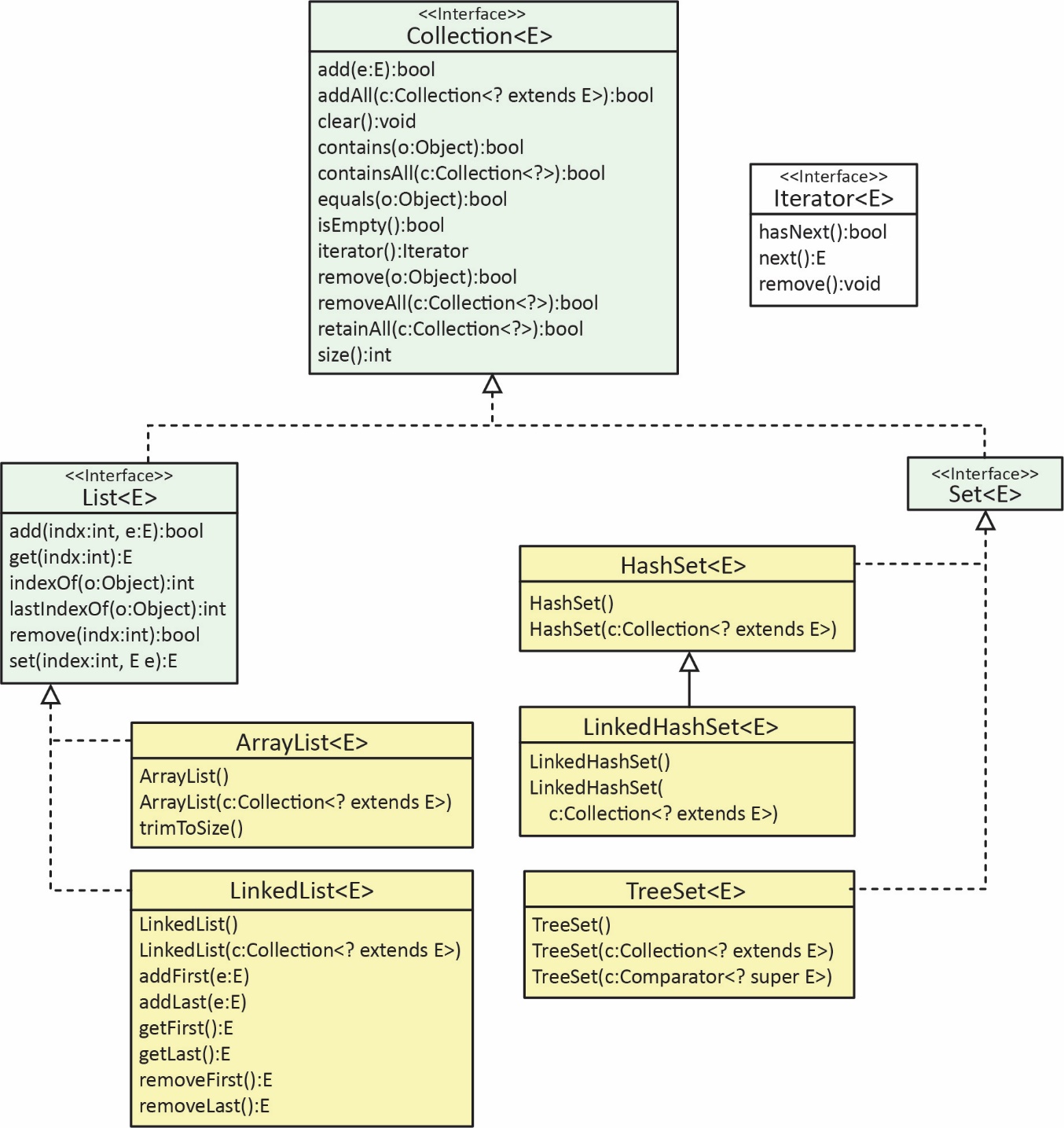 